Открытый урок по математике в 5 кл. Подготовила и провела: Темаева Дженнет АладиевнаМатематический паркЦели и задачи:  развитие интереса к математике;- развитие логического мышления, быстроты реакции, внимания;- воспитание чувства ответственности, коллективизма и взаимопомощи;- применение навыков счёта, развитие умений взаимопроверки, совершенствование умений рационально планировать свою деятельность;- восприятие математики через мир песен, стихов, рисунков, пословиц и поговорок.Ход мероприятия:Здравствуйте, ребята. Сегодня нам предстоит с вами побывать в математическом парке развлечений, и прокатится на аттракционах арифметики.   Но для этого вы должны подключить всю свою смекалку, быстроту, чтобы прокатится на всех аттракционах математики  - Но в парк математики нам просто так не попасть, так как нужны билеты.Поэтому вы сейчас поочереди будете подходить к кассе и покупать билеты.- Чтобы приобрести билет в парк, необходимо ответить на вопрос.Вопросы для получения билетов. На этапе «Касса»1 яйцо варится 15 мин. Сколько будет варится 4 яйца? (15мин.)Крышка стола имеет 4 угла. Один угол отпилили, сколько углов стало? (5 углов.)Назовите компоненты деления? (делимое, делитель, частное)Что весит больше 1 кг. Гвоздей или 1кг. Пуха? (одинаково.)К какому числу прибавили 8 и получили 13? (к 5-ти.Отгадай ребус:  (сумма).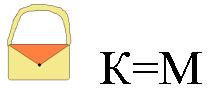 Наименьшее двузначное число? (10)Чему равен пуд? (16 кг)Отгадай ребус:  (Точка).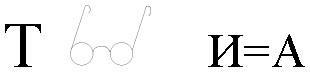 Сколько всего натуральных чисел? (Множество)Назовите компоненты сложения? (первое слагаемое, второе слагаемое, сумма )Сколько рогов у трех коров? (6)Сколько музыкантов в квартете? (4)Сколько лет двадцатилетнему человеку было 4 года назад? (16)Назовите компоненты умножения? (первый множитель, второй множитель, произведение).Отгадай ребус:  (Минус).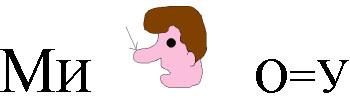 Каких камней в море не бывает? (сухих)Назовите компоненты вычитания? (Уменьшаемое, вычитаемое, разность)- Молодцы! Теперь у каждого есть билеты, а у нас есть 2 команды. Команда «Треугольник», «Квадрат».Задача каждой из команд – посетить как можно больше аттракционов, т.е. набрать как можно больше баллов.- Вперед на аттракционы! Смотрим что самое первое на нашем пути, в парке математики?Аттракцион: «Тир»Чтобы посетить данный аттракцион, каждая команда будет иметь 5 попыток поразить цель., т.е. Командам быстра задаются вопросы, на которые они также быстро дают ответы, если все 5 ответов даны верно, команда получает 5 очков.Вопросы для команды «Квадрат»Какой ключ не отмыкает замок? (Скрипичный)Какую траву и слепой узнает? (Крапиву)Из какой посуды не едят? (Из пустой)Сколько яиц можно съесть натощак? (Одно, потом уже человек будет не голодный.)На руках 10 пальцев. Сколько пальцев на 10 руках? (50)К однозначному числу приписали такую же цифру. Во сколько раз увеличилось число? ( в 11 раз)
Вопросы для команды «Треугольник»Когда сутки короче: зимой или летом? (Одинаковы)Катались 2 сына на трёхколёсных велосипедах, и их отец – на двухколёсном велосипеде. Сколько всего было колёс?(8)Дед, бабка, внучка, Жучка, кошка, мышка тянули-тянули и вытянули репку. Сколько глаз смотрело на репку?(12)Какие два числа, если их перемножить, дают такой же результат, что и при их сложении? (2 и 2)Из-под забора видно 6 пар лошадиных ног. Сколько этих животных во дворе? (3)Каким по счёту является “Ь” в названии последнего месяца осени? (6)- Молодцы! Сейчас пока наше жюри подводит итоги конкурса, мы с вами начинаем дальше следовать по нашему маршруту.И на пути у нас следующий аттракцион – «Весёлый паровоз».Суть посещения этого аттракциона заключается в следующем: «Представьте, что каждая команда сейчас находится в своем вагоне». Вам необходимо посчитать сколько у каждой команды пассажиров. Я вам раздаю пример, в котором очень много действий, вам нужно его решить и на листках, записать правильные ответы и все действия записать столбиками и сдать жюри.
Пример: (107∙209-21696)-(78+8664:76)=558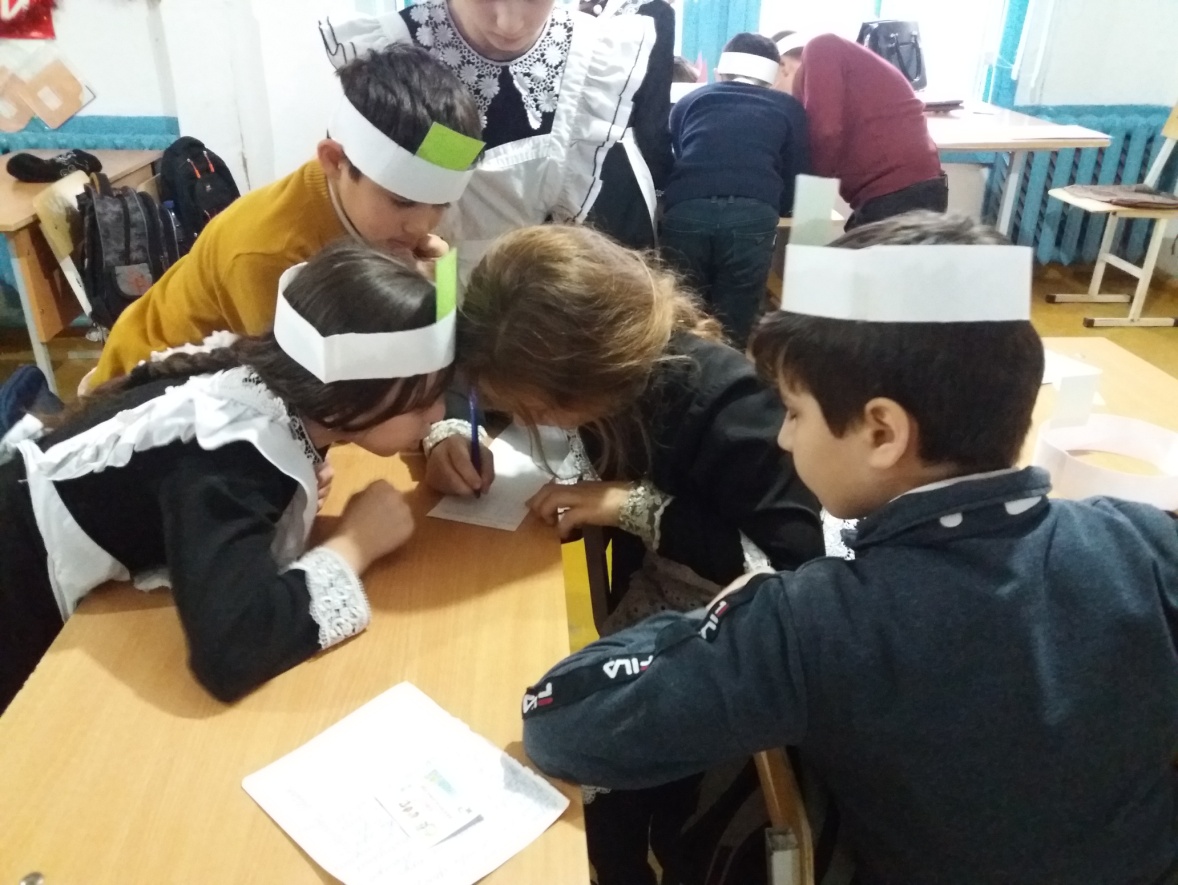 Сейчас жюри подводит итоги, а мы с вами отправляемся дальше на аттракционы!И следующий аттракцион это  «Колесо обозрения»Историческая справка.Ребята, вы все, наверное знаете, что в математике как и в другой любой науке, есть выдающиеся личности,- Может быть кто то назовет известных ученых-математиков.Но мы вам сегодня расскажем, про такого ученого как Августин Мёбиус.Его выдающаяся заслуга это Лист Мёбиуса. С чем мы сегодня вас и познакомим.Лист Мёбиуса относится к числу «Математических неожиданностей».Получить его очень просто: Склейте из бумажной полоски кольцо, только перед склеиванием поверните один конец на 3600. Следующим действием для получения листа Мёбиуса- это разрез кольца по вдоль.За каждый правильно сделанный лист, команда получает балл.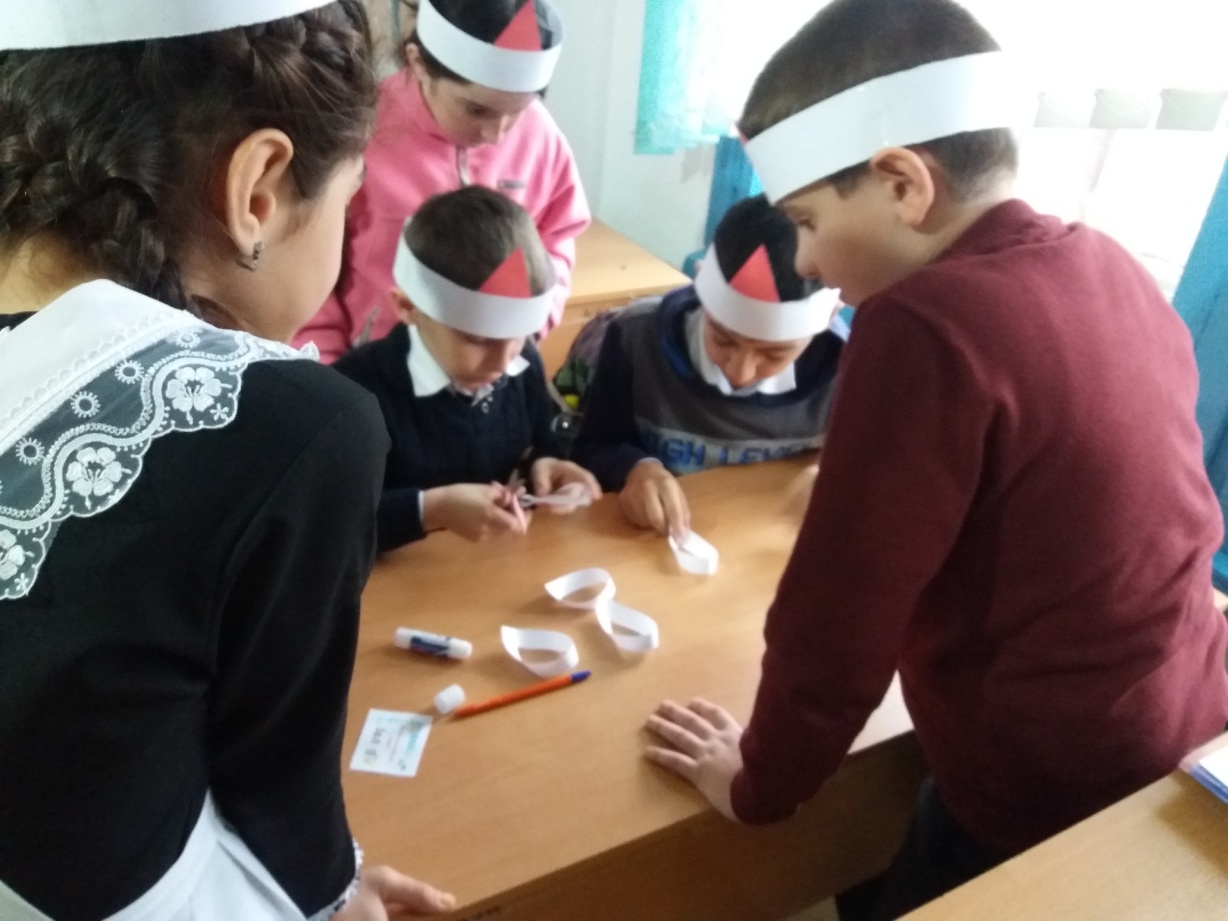 Следующий аттракцион: Это «Город задач»Понятно, что каждой команде будут предложены задачи для решения.Задачи:В автобусе ехали 25 человек.
На первой остановке вышли 7 человек, зашли 4 человека.
На следующей остановке вышли 12 человек, зашли 5 человек.
На следующей остановке вышли 8 человек, зашли 6 человек.
На следующей остановке вышли 2 человека, зашли 16 человек.
На следующей остановке вышли 5 человек.
Сколько было остановок? (5 остановок)У четы речных Медуз был всегда отменный вкус,
И они гостей позвали, чтоб попробовать арбуз.
На обед пришел Тритон, и Морской знакомый Слон -
Ел арбуз ножом и вилкой, был любезен и умен.
А потом зашел Варан. Лег на кожаный диван.
Одиноким молчуном просидел весь вечер Сом.
И Бермудский крокодил тоже в гости заходил.
Славно было у Медуз! Съели гости весь арбуз!
Вопрос: Сколько гостей пришло к Медузам? (5 гостей)Летняя задача.
На речке летали 12 стрекоз.
Явились 2 друга и рыжий Барбос.
Они так плескались, они так галдели,
Что 8 стрекоз поскорей улетели.
Остались на речке только стрекозы,
Кому не страшны ребятня и барбосы.
Но вот что моя голова позабыла:
Скажите, пожалуйста, сколько их было? (12 стрекоз)На рынке.
Продавал Трофим на рынке топоры, ковры и крынки,
Грабли, ведра и рубанки, огурцов соленых банки,
И кастрюльки, и корзинки, даже детские машинки.
Продавал Трофим на рынке.
У прилавка все толпились, покупали, не скупились.
И хвалили млад и стар и Трофима, и товар.
Вопрос: Сосчитайте, сколько видов разных товаров продавал Трофим на трынке?5.Про цыплят.Два цыпленка стоят,Два в скорлупках сидят.Шесть яиц под крыломУ наседки лежат.Посчитай поскорей,     Отвечай поточней:Сколько будет цыплят ,У наседки моей?(10)6.Два автомобиля выехали одновременно навстречу друг другу и через 2 ч. встретились. Один автомобиль ехал со скоростью 50 км/ч, другой - на 5 км/ч быстрее. Какое расстояние было между ними в начале пути?7.Скорость лодки по течению реки 9 км/ч, скорость течения реки 3 км/ч. Сколько времени понадобится, чтобы на этой лодке проплыть 27 км по реке и вернуться обратно?Сдают решения задач жюри, подведение итогов по пройденным, аттракционам.Аттракцион: «Сюрприз»- В ящике лежит какой то предмет, я даю словесное описание, команде нужно отгадать, что лежит в ящике.1. Скромный серый грызунок,Длинный тонкий проводок,Ну а на коробке –Две или три кнопки.(Мышка)2. Грамоты не знаю,
а весь век пишу.
(Ручка)3. Разноцветные сестрицы
Заскучали без водицы.
Дядя, длинный и худой,
Носит воду бородой.
И сестрицы вместе с ним
Нарисуют дом и дым.
(Кисточка и краски)Аттракцион: «Карусель»Каждая команда, выходит и берет себе задание из соответствующего кармана. В течении 2-3 мин. Думают над заданием и начинаем слушать их ответы, поочереди каждая команда.Задания:Вспомнить и назвать пословицы в которых присутствуют числа.2. Вспомнить и назвать песни, фразы из песен, где присутствуют числа ( можно напеть).3.Вспомнить и назвать название сказок, где присутствуют числа.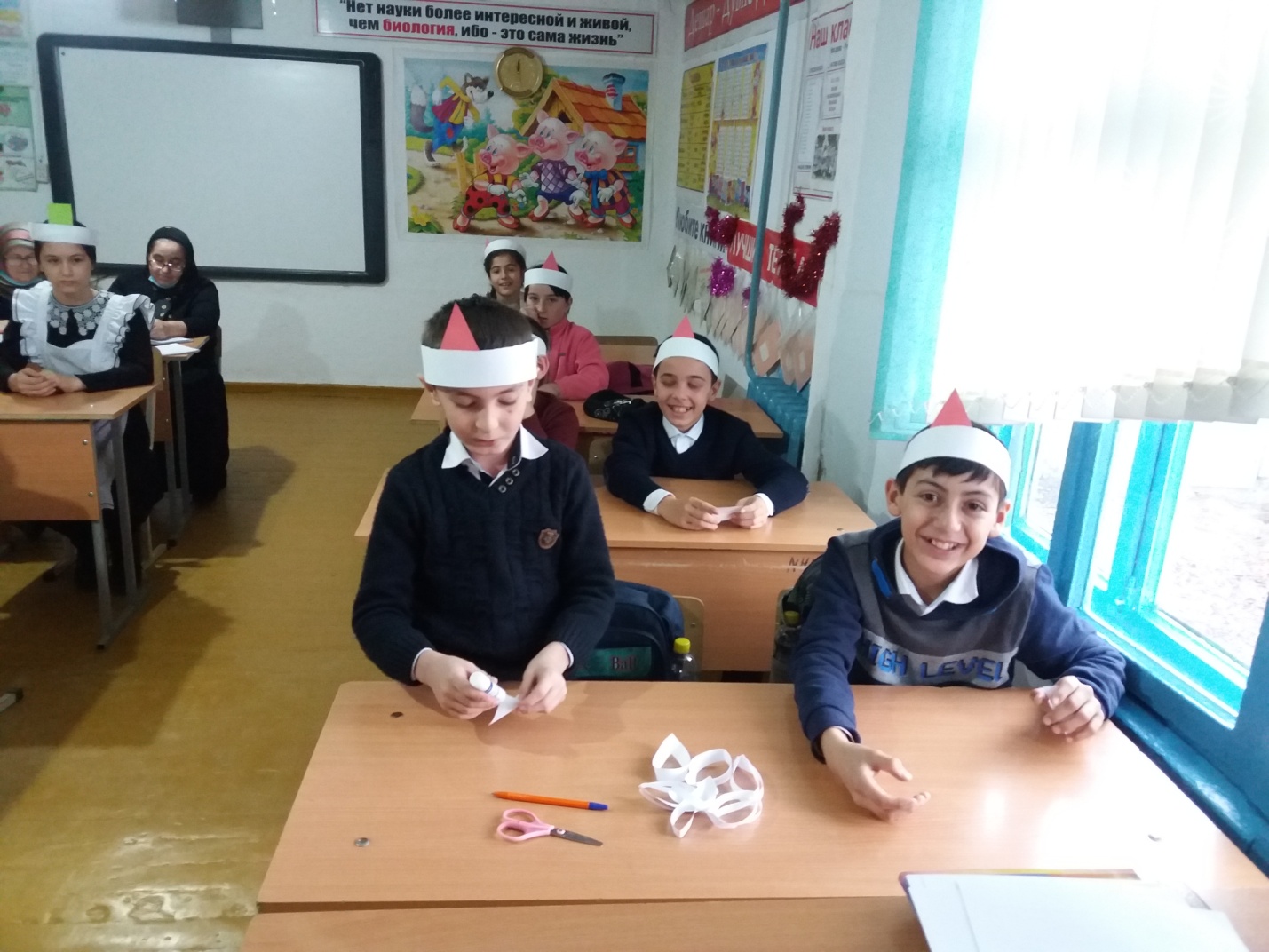 Подведение итогов.Таблица для жюри.КомандаАттракцион«Тир»6 балловАттракцион«Веселый паровоз»5 балловАттракцион«Колесо обозрения»6 балловАттракцион«Город задач»3 баллаАттракцион«Сюрприз»3 баллаАттракцион«Карусель»За каждый ответ 1 баллИтогТреугольникКвадрат